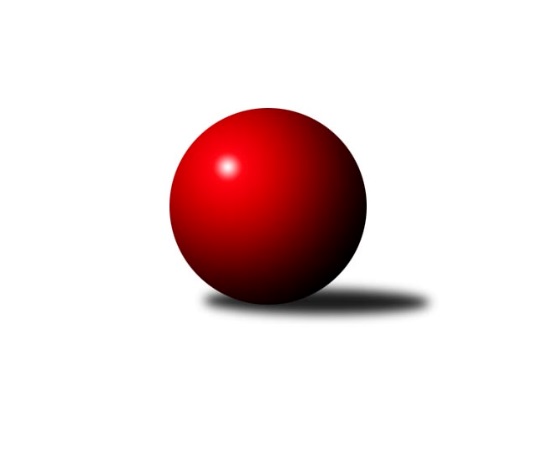 Č.15Ročník 2018/2019	24.2.2019Nejlepšího výkonu v tomto kole: 1716 dosáhlo družstvo: TJ Slovan Jindřichův Hradec BOkresní přebor Jindřichova Hradce 2018/2019Výsledky 15. kolaSouhrnný přehled výsledků:TJ Slovan Jindřichův Hradec B	- TJ Centropen Dačice E	5:1	1716:1524	6.0:2.0	21.2.TJ Nová Včelnice B	- TJ Kunžak B	6:0	1715:1587	6.5:1.5	22.2.TJ Kunžak D	- TJ Loko Č. Budějovice C		dohrávka		26.2.Tabulka družstev:	1.	TJ Nová Včelnice B	13	10	0	3	54.0 : 24.0 	65.0 : 39.0 	 1561	20	2.	TJ Slovan Jindřichův Hradec B	13	7	1	5	46.0 : 32.0 	60.0 : 44.0 	 1486	15	3.	TJ Centropen Dačice E	13	7	0	6	41.0 : 37.0 	53.5 : 50.5 	 1540	14	4.	TJ Sokol Slavonice C	12	6	0	6	34.0 : 38.0 	47.0 : 49.0 	 1521	12	5.	TJ Kunžak B	13	5	2	6	37.0 : 41.0 	49.0 : 55.0 	 1551	12	6.	TJ Kunžak D	12	5	1	6	31.0 : 41.0 	42.5 : 53.5 	 1491	11	7.	TJ Loko Č. Budějovice C	12	2	0	10	21.0 : 51.0 	35.0 : 61.0 	 1430	4Podrobné výsledky kola:	 TJ Slovan Jindřichův Hradec B	1716	5:1	1524	TJ Centropen Dačice E	Jiří Kačo	 	 253 	 202 		455 	 2:0 	 359 	 	193 	 166		Lubomír Náměstek	Josef Jirků	 	 214 	 190 		404 	 1:1 	 392 	 	199 	 193		Miloš Veselý	Jaroslav Vrzal	 	 220 	 179 		399 	 1:1 	 410 	 	201 	 209		Jiří Matouš	Marie Škodová	 	 246 	 212 		458 	 2:0 	 363 	 	155 	 208		Pavel Terblrozhodčí: vedoucí družstevNejlepší výkon utkání: 458 - Marie Škodová	 TJ Nová Včelnice B	1715	6:0	1587	TJ Kunžak B	František Hána	 	 202 	 208 		410 	 2:0 	 402 	 	195 	 207		Radka Burianová	Vladimír Klíma	 	 218 	 224 		442 	 2:0 	 366 	 	199 	 167		Jovana Vilímková	Martin Kovalčík	 	 209 	 234 		443 	 1:1 	 407 	 	212 	 195		Marie Kudrnová	Jiří Hembera	 	 223 	 197 		420 	 1.5:0.5 	 412 	 	215 	 197		Marie Zoubkovározhodčí: Laciná DanaNejlepší výkon utkání: 443 - Martin KovalčíkPořadí jednotlivců:	jméno hráče	družstvo	celkem	plné	dorážka	chyby	poměr kuž.	Maximum	1.	Václav Klojda  ml.	TJ Loko Č. Budějovice C	430.53	291.3	139.3	4.1	6/6	(462)	2.	Vladimír Klíma 	TJ Nová Včelnice B	420.50	290.9	129.6	7.9	5/6	(447)	3.	Aneta Kameníková 	TJ Centropen Dačice E	410.31	287.6	122.8	9.8	4/6	(440)	4.	Radka Burianová 	TJ Kunžak B	408.03	292.2	115.8	8.9	6/6	(467)	5.	Jiří Pšenčík 	TJ Sokol Slavonice C	402.85	287.8	115.1	9.6	5/6	(424)	6.	Marcela Chramostová 	TJ Kunžak D	400.71	287.0	113.7	7.6	6/6	(447)	7.	Miloš Veselý 	TJ Centropen Dačice E	399.92	284.6	115.4	10.5	6/6	(445)	8.	Martin Kovalčík 	TJ Nová Včelnice B	393.33	276.0	117.4	10.0	4/6	(443)	9.	Jiří Hembera 	TJ Nová Včelnice B	391.56	277.8	113.7	9.6	5/6	(438)	10.	Marie Škodová 	TJ Slovan Jindřichův Hradec B	391.00	277.6	113.4	10.9	6/6	(458)	11.	Marie Zoubková 	TJ Kunžak B	386.67	271.9	114.7	10.5	5/6	(412)	12.	Jiří Kačo 	TJ Slovan Jindřichův Hradec B	385.81	276.0	109.8	13.8	6/6	(488)	13.	Aleš Pavlů 	TJ Sokol Slavonice C	384.33	274.2	110.1	9.2	5/6	(409)	14.	Dana Kopečná 	TJ Kunžak D	382.69	273.5	109.1	9.1	5/6	(422)	15.	Jovana Vilímková 	TJ Kunžak B	382.37	274.0	108.3	11.0	5/6	(422)	16.	František Hána 	TJ Nová Včelnice B	382.33	268.6	113.8	11.3	6/6	(443)	17.	Libuše Hanzalíková 	TJ Kunžak B	380.90	274.8	106.2	10.1	5/6	(421)	18.	Jiří Matouš 	TJ Centropen Dačice E	379.88	280.8	99.1	12.6	5/6	(411)	19.	Marie Kudrnová 	TJ Kunžak B	378.47	261.5	117.0	9.9	5/6	(407)	20.	Lubomír Náměstek 	TJ Centropen Dačice E	374.64	264.9	109.8	11.6	6/6	(414)	21.	František Běhůnek 	TJ Sokol Slavonice C	373.04	274.8	98.3	11.9	6/6	(433)	22.	Milena Berková 	TJ Kunžak D	372.90	264.7	108.3	13.4	5/6	(398)	23.	Josef Jirků 	TJ Slovan Jindřichův Hradec B	370.65	268.8	101.9	15.6	4/6	(448)	24.	Milena Žampachová 	TJ Sokol Slavonice C	369.94	259.3	110.7	9.4	4/6	(409)	25.	Tereza Tyšerová 	TJ Nová Včelnice B	368.67	267.2	101.5	12.4	6/6	(421)	26.	Pavel Terbl 	TJ Centropen Dačice E	368.47	268.6	99.9	14.5	5/6	(388)	27.	Stanislava Kopalová 	TJ Kunžak D	350.56	259.6	90.9	16.8	6/6	(428)	28.	Lucie Kreklová 	TJ Loko Č. Budějovice C	348.00	253.3	94.7	14.7	4/6	(396)	29.	Jaroslav Vrzal 	TJ Slovan Jindřichův Hradec B	339.40	256.0	83.4	18.0	5/6	(399)	30.	Jan Ondřich 	TJ Loko Č. Budějovice C	328.22	241.9	86.3	16.6	6/6	(363)	31.	Adéla Kršková 	TJ Loko Č. Budějovice C	310.47	234.8	75.7	21.6	6/6	(366)		Stanislav Vítek 	TJ Nová Včelnice B	417.00	293.0	124.0	6.0	1/6	(417)		Martin Novák 	TJ Slovan Jindřichův Hradec B	398.11	281.1	117.0	9.3	3/6	(433)		Ondřej Kubeš 	TJ Sokol Slavonice C	390.00	278.3	111.7	7.0	1/6	(400)		Libor Lacina 	TJ Sokol Slavonice C	385.67	272.2	113.4	10.2	3/6	(426)		Václav Klojda  st.	TJ Loko Č. Budějovice C	369.67	270.9	98.8	13.3	3/6	(391)		Josef Smažil 	TJ Sokol Slavonice C	364.50	261.5	103.0	14.0	2/6	(387)		Martin Fiala 	TJ Sokol Slavonice C	359.00	260.0	99.0	11.0	2/6	(379)		Lenka Pudilová 	TJ Kunžak D	350.67	266.3	84.3	16.3	3/6	(371)		Karel Řezáč 	TJ Kunžak D	333.50	247.0	86.5	19.0	1/6	(351)		Milan Hendrych 	TJ Slovan Jindřichův Hradec B	316.00	238.5	77.5	19.5	2/6	(343)Sportovně technické informace:Starty náhradníků:registrační číslo	jméno a příjmení 	datum startu 	družstvo	číslo startu
Hráči dopsaní na soupisku:registrační číslo	jméno a příjmení 	datum startu 	družstvo	Program dalšího kola:16. kolo26.2.2019	út	18:00	TJ Kunžak D - TJ Loko Č. Budějovice C (dohrávka z 15. kola)	28.2.2019	čt	18:00	TJ Kunžak B - TJ Slovan Jindřichův Hradec B	28.2.2019	čt	18:00	TJ Nová Včelnice B - TJ Centropen Dačice E	1.3.2019	pá	17:00	TJ Sokol Slavonice C - TJ Kunžak D	Nejlepší šestka kola - absolutněNejlepší šestka kola - absolutněNejlepší šestka kola - absolutněNejlepší šestka kola - absolutněNejlepší šestka kola - dle průměru kuželenNejlepší šestka kola - dle průměru kuželenNejlepší šestka kola - dle průměru kuželenNejlepší šestka kola - dle průměru kuželenNejlepší šestka kola - dle průměru kuželenPočetJménoNázev týmuVýkonPočetJménoNázev týmuPrůměr (%)Výkon10xVáclav Klojda ml.Loko Č.B. C46511xVáclav Klojda ml.Loko Č.B. C120.614656xMarie ŠkodováJin.Hradec B4586xMarie ŠkodováJin.Hradec B115.734587xJiří KačoJin.Hradec B4557xJiří KačoJin.Hradec B114.974553xMartin KovalčíkN. Včelnice B4432xMartin KovalčíkN. Včelnice B111.44439xVladimír KlímaN. Včelnice B4428xVladimír KlímaN. Včelnice B111.154423xJiří HemberaN. Včelnice B4207xMarcela ChramostováKunžak D108.16417